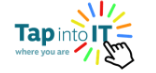 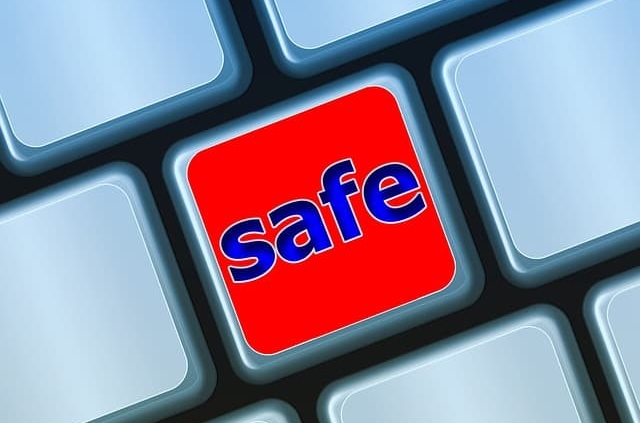 Avoid scams and find out about online banking Tap into IT invite you to a free workshop (based on one run by ACEIT) Learn How to Deal With Cold Calls?
● What a scam call sounds like
● How the latest scams are targeting innocent victims
● How to protect yourself and your friends and neighbours
● How to report a scam call
● How to prevent unwanted callsOnline banking – is it for you?
● Is it safe?
● How to use it?
● Is it worth it?When:		27 February 2020 Between 2.30pm and 3.30pmWhere: 	Old Farm Court303-311 Colinton Road, Edinburgh, EH13 0NSBooking not required – just come!But helpful if you text / leave a message at TAP into IT for an idea of numbers as tea and coffee will be served:Telephone 0131 228 5716 or 07505 555 011 during office hours